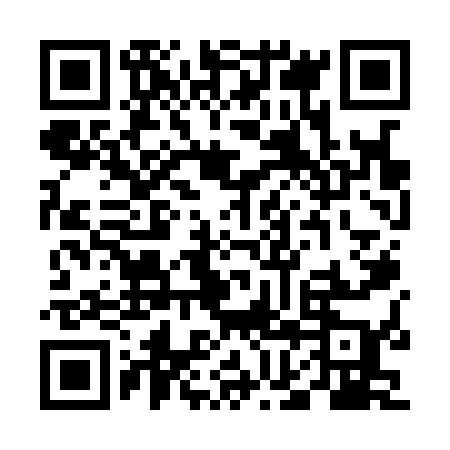 Ramadan times for Tammeveski, EstoniaMon 11 Mar 2024 - Wed 10 Apr 2024High Latitude Method: Angle Based RulePrayer Calculation Method: Muslim World LeagueAsar Calculation Method: HanafiPrayer times provided by https://www.salahtimes.comDateDayFajrSuhurSunriseDhuhrAsrIftarMaghribIsha11Mon4:264:266:3812:214:026:066:068:1012Tue4:234:236:3512:214:046:086:088:1313Wed4:204:206:3212:214:066:116:118:1514Thu4:164:166:2912:204:086:136:138:1815Fri4:134:136:2612:204:096:156:158:2016Sat4:104:106:2412:204:116:176:178:2317Sun4:074:076:2112:204:136:206:208:2618Mon4:044:046:1812:194:156:226:228:2819Tue4:004:006:1512:194:176:246:248:3120Wed3:573:576:1212:194:186:266:268:3421Thu3:533:536:1012:184:206:296:298:3622Fri3:503:506:0712:184:226:316:318:3923Sat3:473:476:0412:184:246:336:338:4224Sun3:433:436:0112:184:256:356:358:4525Mon3:393:395:5812:174:276:376:378:4826Tue3:363:365:5612:174:296:406:408:5127Wed3:323:325:5312:174:306:426:428:5428Thu3:283:285:5012:164:326:446:448:5729Fri3:253:255:4712:164:346:466:469:0030Sat3:213:215:4412:164:356:486:489:0331Sun4:174:176:421:155:377:517:5110:061Mon4:134:136:391:155:397:537:5310:092Tue4:094:096:361:155:407:557:5510:123Wed4:054:056:331:155:427:577:5710:164Thu4:014:016:301:145:447:597:5910:195Fri3:573:576:281:145:458:028:0210:226Sat3:533:536:251:145:478:048:0410:267Sun3:483:486:221:135:488:068:0610:298Mon3:443:446:191:135:508:088:0810:339Tue3:403:406:161:135:518:118:1110:3710Wed3:353:356:141:135:538:138:1310:40